Allegato 9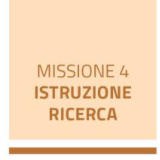 Comunicazione dei dati sulla titolarità effettiva per enti pubblici ex art. 22, par. 2, lett. d) reg. (UE) 2021/241Il/La	sottoscritto/a…………………………………………………………………	nato/aa……………………………………………	prov.	(…..)	il……………………	Cod.	fiscale………………………………. residente a ………………………………… prov. (……) in via………………………………………….. CAP ….............. in qualità di legale rappresentantedell’Ente	……………………………………………...…………	Sede	legale:	via……………………………..…… CAP …………… Comune ………....……………..… prov. (..…) Cod. fiscale ………………………………………………….COMUNICA che al   /	/	1il/i titolare/i effettivo/i dell’Ente è/sono da individuarsi in:(ripetere le informazioni sottoindicate per ciascuna persona fisica individuata come titolare effettivo)Cognome	Nome	nato/a a……………….……….. prov. (……) il …………………………………………… Cod. fiscale………………………………………….…………………………………………..	residente	a……………………………	prov.	(……)	in	via	...…………………………………	CAP…...………………………………………………………………………..……………….Con riferimento ai titolari effettivi sopra indicati, si allega alla presente:copia della documentazione da cui è possibile evincere la/le titolarità effettiva/e;copia dei documenti di identità e dei codici fiscali del/i titolare/i effettivo/i.[Si allega, altresì, copia della carta d’identità e del codice fiscale del dichiarante]2.Luogo e data ………………………………..…………..… Firma ………………………………………..……………..1 Indicare il/i nominativo/i del/dei titolare effettivo/i del soggetto aggiudicatario/contraente alla data di conclusione della procedura di selezione.2 Applicabile nel caso in cui la comunicazione non sia sottoscritta digitalmente.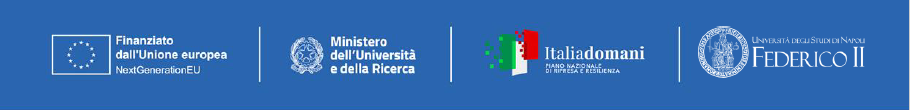 